Journal de bordPRÉSCOLAIRE / PRIMAIRE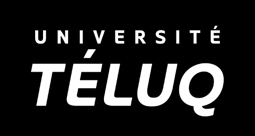 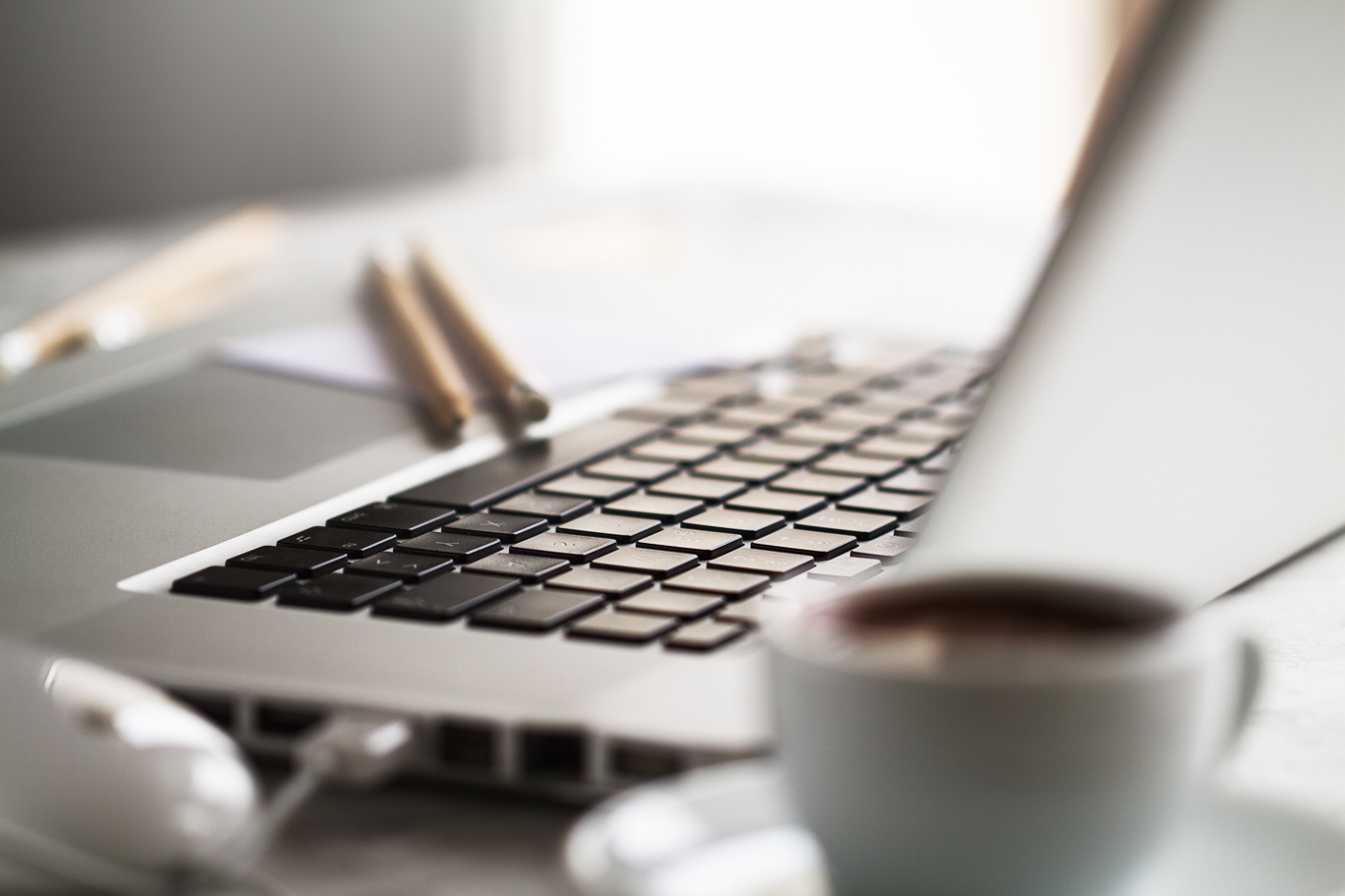 Journal de bordModule 2
Organiser l’enseignement-apprentissage à distanceSynthèse du moduleRéfléchir au type de classe et aux dimensions de l’apprentissage que je souhaite aborder avec mes élèves.Déterminer des moments possibles en visioconférence avec mes élèves.Penser à une façon pour que les élèves puissent communiquer entre eux.Structurer un horaire potentiel en considérant :le type de classe;l’accès à des outils synchrones et asynchrones;les choix pédagogiques; le matériel que mes élèves peuvent utiliser.Contacter les professionnels de mon école pour déterminer de quelle manière ils pourront enrichir l’environnement d’apprentissage.Contacter les parents et les élèves pour expérimenter.Notes personnelles sur les objectifs du moduleComment puis-je répondre aux besoins sociaux et affectifs de mes élèves à distance?Quels sont les contenus que je souhaite travailler avec mes élèves?Comment adapter ma séquence d’enseignement-apprentissage et la gestion de classe à distance en modes synchrone et asynchrone?Quel horaire serait le plus approprié selon la constitution de ma classe à distance?Comment pourrais-je intégrer les spécialistes et professionnels de mon école ou du centre de services scolaires dans la classe à distance?